Перечень учреждений, оказывающих психолого-психотерапевтическую помощь оказавшимся в трудной жизненной ситуации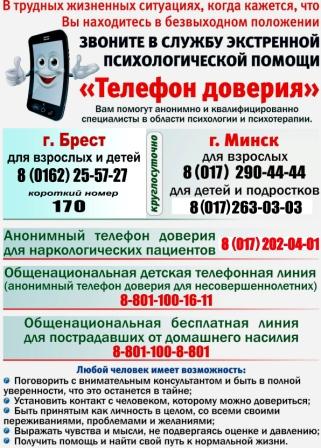 ПЕРЕЧЕНЬ УЧРЕЖДЕНИЙ, ОКАЗЫВАЮЩИХ ПСИХОЛОГо-психотерапевтическую ПОМОЩЬ оказавшимся в трудной жизненной ситуацииЭкстренная психологическая помощь по Республике Беларусь:Наименование учрежденияКонтактыРеспубликанский «Телефон доверия» для наркологических пациентов«Телефон доверия»Тел. 8-801-100-21-21Республиканская телефонная "горячая линия" по оказанию психологической помощи несовершеннолетним, попавшим в кризисную ситуацию - телефон доверия для детей и подростков"Горячая линия"Тел. 8-801-100-16-11«Телефон доверия» в г. МинскТел. 8-017-263-03-03Минский областной центр «Психиатрия-наркология»г. Минск, ул. Петруся Бровки, 7тел. +37529-101-73-73, +37517-331-84-96ГУ «Брестский областной психоневрологический диспансер»Адрес:  г. Брест, ул. Советская, 13 +37516 221-84-22, +375 16 221-54-71,Круглосуточный телефон экстренной психологической помощи – тел. 40-62-26.Пинский межрайонный наркологический диспансерг.Пинск, ул. Рокоссовского, д.8тел+375 16 532-67-00,    +375 16 532-67-04ГУ «Брестский областной центр гигиены эпидемиологии и общественного здоровья» г. Брест, пл. Свободы, 11 корпус «Б»Телефон экстренной психологической помощи –тел. (8 0162) 21 54 29+375 16 221-67-69Институт психологии учреждения образования «БГПУ им. М.Танка» г. Минск, ул. Ф. Скорины, 13,  Тел. +375 17 369-88-96ГУО «Социально-педагогический центр Столинского района» р.п. Речица, ул. Садовая, 15, 8-016-55-63-0-71.8-016-55-23-3-47ГУ «Столинский ТЦСОН»Брестская область, г. Столин, ул. Горького, 4Тел. 6-03-51«телефон доверия»  -  тел. 8-029-820-14-45 (круглосуточно),телефон горячей линии 60-5-56.  УЗ «Столинская ЦРБ»,врач-психиатр, каб. 75г. Столин, ул. Дзержинского, 102,тел. 2-27-52Давид-Городокская больница,ф-л УЗ "Столинская ЦРБ",нарколог-психиатр, каб. 20г. Давид-Городок, ул. Советская, 40тел. 2-86-84ГУО «Брестский областной социально-педагогический центр»г. Брест ул. МОПРа, 7,тел. 80162 -35-42-94 (приемная)тел. (отдел защиты прав и законных интересов несов.) 80162-35-50-92Название городаКодНомер телефонаВремя работыБрестская областьБрестская областьБрестская областьБрестская областьг. Брест80162255727круглосуточноВитебская областьВитебская областьВитебская областьВитебская областьг. Витебск80212616060круглосуточноГомельская областьГомельская областьГомельская областьГомельская областьг. Гомель80232315161круглосуточноГродненская областьГродненская областьГродненская областьГродненская областьг. Гродно80152170круглосуточног. Минскг. Минскг. Минскг. Минскдля взрослых80172904444круглосуточнодля детей80172630303круглосуточнодля детей8-801-100-16118-801-100-1611круглосуточноМинская областьМинская областьМинская областьМинская область80172020401круглосуточно8029899-04-01круглосуточноМогилевская областьМогилевская областьМогилевская областьМогилевская областьг. Могилев80222473161круглосуточно